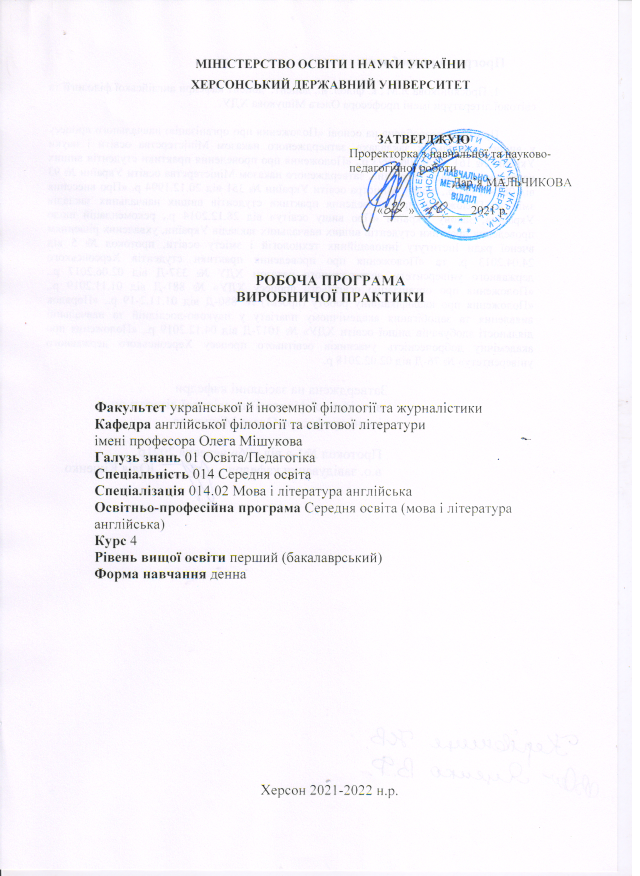 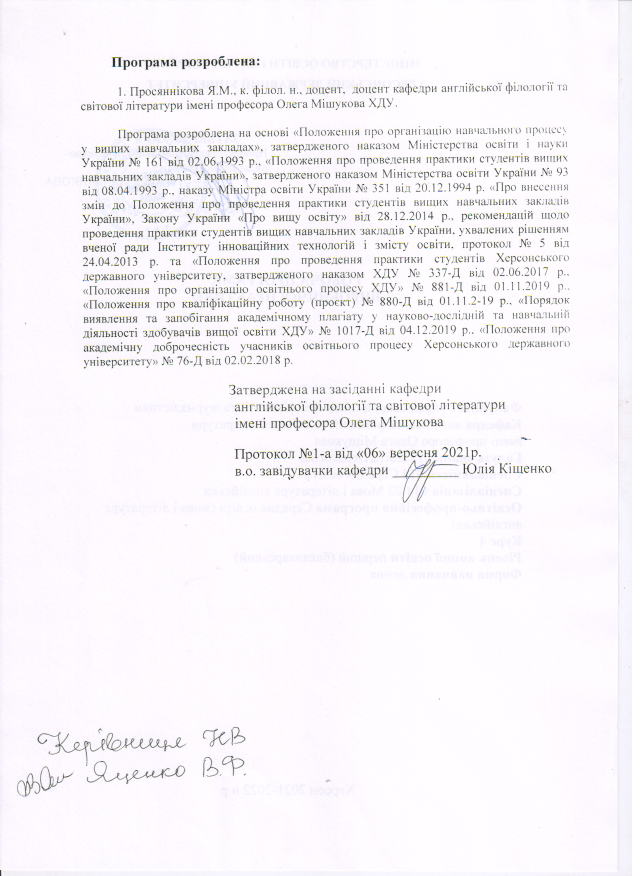 ВСТУПВиробнича практика РВО “Бакалавр” студентів 4 курсу спеціальності 014.02 Середня освіта (мова і література англійська)  є невід’ємною складовою частиною професійно-педагогічної підготовки фахівців і має на меті ознайомити їх зі змістом та реальними умовами майбутньої професiйної дiяльностi. Вона сприяє вдосконаленню всієї системи методичної підготовки, розвитку індивідуальних творчих здібностей майбутніх фахівців, їхньої ерудиції, вихованню в них подальшої активності в набутті професійних, перцептивних, проектувальних, адаптивних і пізнавальних умінь. Практика сприяє формуванню особистого стилю викладання, об’єктивній оцінці своїх можливостей, застосуванню різноманітних методів та прийомів навчання, сучасних педагогічних технологій.Програма практики є основним навчально-методичним документом для студентів та керівників практики від навчального закладу та баз практики.Здобуття ступеня вищої освіти “Бакалавр” передбачає проходження студентами виробничої практики з першої іноземної мови та зарубіжної літератури тільки в середніх класах ЗЗСО. Тривалість педагогічної практики – 6 тижнів. Термін проведення: 8 семестр, з 15.11.2021 до 24.12.2021. Бази практики – ЗЗСО (ліцеї, гімназії та інші заклади освіти державного підпорядкування м. Херсон). МЕТА Й ЗАВДАННЯ ПРАКТИКИМетою виробничої практики є формування й поглиблення фахових компетентностей, відповідних практичних навичок, ознайомлення безпосередньо на підприємстві, установі та організації з виробничим процесом і технологічним циклом виробництва, відпрацювання спеціальних вмінь та навичок, а також збирання фактичного матеріалу для виконання дипломних робіт (проектів). Мета виробничої практики РВО “Бакалавр”  визначається характером майбутньої діяльності випускника спеціальності 014.02 Середня освіта (мова і література англійська)  і полягає в:формуванні умінь та навичок застосування теоретичних та прикладних знань в умовах реального педагогічного процесу;узагальненні і систематизації професійних знань, умінь та навичок студентів, підпорядкованих вирішенню головного завдання – комунікативної спрямованості навчання іноземної мови;формуванні вміння самостійно аналізувати твори митців слова та свідомо сприймати втілені в них естетичні  та духовні цінності;стимулюванні науково-методичної творчості студентів, творчого ставлення до праці вчителя;підготовці до самостійної роботи у ЗЗСО.Завдання практики:поглиблення теоретичних знань як з базових філологічних , так і психолого-педагогічних дисциплін;навчити планувати і реалізовувати основні види навчально-виховної роботи з учнями (проведення уроку, виховного заходу, факультативних занять, позакласної роботи з предмету, робота в якості класного керівника тощо);практичне оволодіння методами, прийомами, засобами і формами викладання мови і літератури у середніх класах, навичками роботи з навчально-методичною літературою;формування та закріплення у студентів-практикантів професійно-ціннісних якостей особистості вчителя;засвоєння на практичному рівні посадових функцій конкретного працівника освіти;збір матеріалів для продовження виконання дослідження з тематики випускної кваліфікаційної роботи.ОК 22 Виробнича практикаКомпетентностіІК. Здатність розв’язувати складні спеціалізовані задачі й практичні проблеми в галузі середньої освіти, що передбачає застосування теорій та методів освітніх наук і характеризується комплексністю й невизначеністю педагогічних умов організації освітнього процесу в основній (базовій) середній школі.ЗК 1. Знання та розуміння предметної області та розуміння професійної діяльності.ЗК 2. Здатність діяти на основі етичних міркувань (мотивів), діяти соціально відповідально та свідомо.ЗК 3. Здатність свідомо визначати цілі власного професійного й особистісного розвику, організовувати власну діяльність, працювати автономно та в команді.ЗК 4. Здатність до пошуку, оброблення, аналізу та критичного оцінювання інформації з різних джерел, у т.ч. іноземною мовою.ЗК 5. Здатність застосовувати набуті знання та вміння в практичних ситуаціях.ЗК 6. Здатність вчитися і оволодівати сучасними знаннями.ЗК 7. Здатність до письмової й усної комунікації, щo якнайкраще відпoвідають ситуації професійного і особистісного спілкування засобами іноземної та державної мов.ЗК 9. Здатність виявляти, ставити та вирішувати проблеми  з відповідною аргументацією, генерувати нові ідеї.ЗК 10. Здатність критично оцінювати й аналізувати власну освітню та професійну діяльність.ФК 2. Здатність реалізовувати сучасні підходи до організації та здійснення освітнього процесу згідно з вимогами педагогіки, психології, вікової фізіології й валеології, а також відповідно до норм безпеки життєдіяльності.ФК 3. Здатність формувати в учнів предметні компетентності, застосовуючи сучасні підходи, методи й технології навчання іноземної мови та світової літератури.ФК 4. Здатність здійснювати об’єктивний контроль і оцінювання рівня навчальних досягнень учнів з англійської мови та світової літератури, другої іноземної мови.  ФК 5. Здатність до критичного аналізу, діагностики та корекції власної педагогічної діяльності з метою підвищення ефективності освітнього процесу. ФК 6. Здатність здійснювати професійну діяльність українською та іноземною мовами, спираючись на знання організації мовних систем, законів їх розвитку, сучасних норм їх використання.ФК 7. Здатність використовувати потенціал полілінгвальної підготовки для ефективного формування предметних компетентностей учнів.ФК 8. Здатність використовувати досягнення сучасної науки в галузі теорії та історії англійської мови, теорії та історії світової літератури та культури у процесі навчання. ФК 11. Здатність взаємодіяти зі спільнотами (на місцевому, регіональному, національному, європейському й глобальному рівнях) для розвитку професійних знань і фахових компетентностей, використання перспективного практичного досвіду й мовно-літературного контексту для реалізації освітніх цілей. ОК 22 Виробнича практикаПрограмні результати навчанняПРН 1. Базові знання філософії, культурології, історії української культури, що сприяють формуванню світогляду й соціалізації особистості в суспільстві, усвідомлення етичних цінностей, норм поведінки.ПРН 2. Знання сучасних філологічних й дидактичних засад навчання іноземних мов і світової літератури та вміння творчо використовувати різні теорії й досвід (вітчизняний,  закордонний) у процесі вирішення професійних завдань.ПРН 3. Знання державного стандарту загальної середньої освіти, навчальних програм з іноземної мови та світової літератури для ЗНЗ та практичних шляхів їхньої реалізації в різних видах урочної та позаурочної діяльності.ПРН 4. Знання та вміння використовувати сучасні форми, методи й способи контролю й оцінювання рівня навчальних досягнень учнів з англійської мови та світової літератури, другої іноземної мови. ПРН 5. Знання правових та етичних норм, які регулюють відносини між людьми в професійних колективах.ПРН 6. Знання сучасних підходів до організації та здійснення освітнього процесу згідно з вимогами педагогіки, психології, вікової фізіології й валеології, екології.ПРН 7. Застосування сучасних методик й технологій (зокрема інформаційні) для забезпечення якості освітнього процесу в загальноосвітніх навчальних закладах. ПРН 8. Уміння аналізувати, діагностувати та корегувати власну педагогічну діяльність з метою підвищення ефективності освітнього процесу. ПРН 12. Знання специфіки перебігу літературного процесу різних країн в історико-культурному контексті; володіння різними видами аналізу художнього твору, вміння визначати його жанрово-стильову своєрідність, місце в літературному процесі, традиції й новаторство, зв'язок твору із фольклором, міфологією, релігією, філософією, значення для національної та світової культури.  ПРН 13. Уміння працювати з теоретичними та науково-методичними джерелами (зокрема цифровими), видобувати, обробляти й систематизувати інформацію, використовувати її в освітньому процесі. ПРН 14. Використання гуманістичного потенціалу рідної й англійської мов і світової літератури, другої іноземної мови для формування духовного світу юного покоління громадян України.  ПРН 15. Здатність учитися впродовж життя і вдосконалювати з високим рівнем автономності набуту під час навчання  кваліфікацію. ПРН 16. Здатність аналізувати й вирішувати соціально та особистісно значущі світоглядні проблеми, приймати рішення на  підставі  сформованих  ціннісних орієнтирів, визначати власну соціокультурну позицію в полікультурному суспільстві, бути носієм і захисником  національної культури. ПРН 17. Знання вимог до безпеки життєдіяльності й готовність  до охорони життя й здоров’я учнів в освітньому процесі та позаурочній діяльності.ЗМІСТ ПРАКТИКИСтудент спеціальності 014.02 Середня освіта (мова і література англійська)  під час виробничої (педагогічної)  практики повинен оволодіти професійними вміннями та навичками:застосовувати теоретичні знання у практичному викладанні мови і літератури , планувати і виконувати навчально-виховну роботу з предмету з урахуванням традиційних методик та інноваційних педагогічних технологій;складати плани-конспекти уроків з мови і літератури різноманітних типів з урахуванням специфіки конкретної теми, розділу, твору, вікових та психологічних  особливостей школярів;перевіряти та аналізувати класні і домашні завдання учнів;готувати та проводити позакласні заходи за фахом, виховну роботу у закріпленому класі;проводити та аналізувати уроки різних типів;допомагати вчителеві у перевірці зошитів та щоденників учнів та у створенні дидактичного матеріалу, наочних засобів навчання;працювати в закріпленому класі під керівництвом педагога-наставника.3.1. Види робіт під час практикиВідвідування уроків з англійської мови  та спостереження за веденням навчального процесу в закріплених класах.Вивчення календарно-тематичного плану роботи вчителя англійської мови, ознайомлення з правилами ведення та оформлення шкільної документації.Відвідування уроків англійської мови з метою вивчення їх структури, ефективних методів та прийомів навчання. Ознайомлення з навчальним програмами з англійської мови. Вивчення структури та змісту основних підручників, опрацювання методичної літератури з предмету.Надання допомоги в систематизації навчальної та методичної літератури кабінету англійської мови.Розробка питань для анкетування учнів.Проведення анкетувань та опитувань учнів з метою виявлення кола їхніх інтересів та уподобань. Обробка даних та інтерпретація.Відвідування уроків англійської мови з метою поглиблення знань про види наочності та ТЗН, а також методів їх доцільного та ефективного використання.Ознайомлення з критеріями оцінювання вмінь та навичок учнів з різних видів мовленнєвої діяльності. Застосування на практиці 12-бальної системи оцінювання.Проведення пробних уроків задля апробації відомих сучасних методів, прийомів роботи, видів навчальної діяльності учнів на уроках англійської мови у 5-11 класах.Спостереження за проведенням різних видів контролю. Ознайомлення з критеріями оцінювання самостійних та контрольних робіт.Ознайомлення з видами інструктажів з техніки безпеки.Ознайомлення з санітарно-гігієнічними вимогами до організації роботи ЗЗСО.Ознайомлення з системою позакласної роботи з англійської мови у школі: з гуртками, секція, індивідуальними та масовими заходами.Відвідування уроків англійської мови з метою складання уявлення про професійно-педагогічні вміння вчителя-предметника.Проведення пробних уроків, спрямованих на визначення і вирішення навчальних, освітніх, розвиваючих та виховних цілей уроку.Відвідування пробних уроків інших студентів-практикантів.Вивчення принципів підбору вправ та завдань для домашнього виконання. Надання допомоги вчителю у перевірці домашніх завдань учнів.Розробка завдань для різних видів контролю з урахуванням новітніх тенденцій у сфері перевірки знань (складання тестів для поточного та тематичного контролю).Зміст роботи за тижнями доцільно спланувати так:3.2. Список рекомендованої літератури (навчально-методичні видання)Основна література1. Oxford Guide to British and American Culture. Oxford: Oxford University Press, 2000.2. Michael Mc Carthy, Felicity O'Dell. English Vocabulary in Use. Cambridge: Cambridge University Press, 2005.3. Stuart Redman. English Vocabulary in Use. Cambridge: Cambridge University Press, 2007.4. The ESL Miscellany. A treasury of cultural and linguistic information. Vermont: Pro Lingua Associates, 2011.5. James West Davidson, Michael B. Stoff. The American Nation. New Jersey, 2008. 6. Alan Brinkley. American History. A Survey. 2005.7. Scott Foresman and Company. America. The people and the dream. Illinois, 2010.8. James O'Driscoll. Britain. Oxford: Oxford University Press, 2007.Інформаційні електронні ресурси British Council. Learn English. Skills [Електронний ресурс] // Режим доступу: https://learnenglish.britishcouncil.org/skillsBritish Council. Learn English. Courses [Електронний ресурс] // Режим доступу: https://learnenglish.britishcouncil.org/courses British Council. Learn English. Grammar [Електронний ресурс] // Режим доступу: https://learnenglish.britishcouncil.org/grammar British Council. Learn English. Vocabulary [Електронний ресурс] // Режим доступу: https://learnenglish.britishcouncil.org/vocabulary British Council. Learn English. Business English [Електронний ресурс] // Режим доступу: https://learnenglish.britishcouncil.org/business-english British Council. Learn English. General English [Електронний ресурс] // Режим доступу: https://learnenglish.britishcouncil.org/general-english British Council. Learn English. IELTS [Електронний ресурс] // Режим доступу: https://learnenglish.britishcouncil.org/IELTS 3.3. Методичні рекомендаціїВиробнича практика студентів СВО «Бакалавр» спеціальності 014.02 Середня освіта (Мова і література англійська)  є завершенням вивчення дисциплін «Педагогіка та методика виховної роботи», «Практика усного та писемного мовлення», «Історія зарубіжної літератури», «Методика навчання англійської мови», «Методика навчання зарубіжної літератури». Під час практики студенти повинні розвинути свої індивідуальні здібності і закріпити навички професійної педагогічної підготовки, здобуті впродовж вивчення вищезгаданих дисциплін. Під час підготовки до проведення уроків студентам необхідно консультуватись з керівником практики та провідними викладачами курсу, які нададуть чіткі методичні рекомендації щодо їх організації та проведення, забезпечать необхідними методичними матеріалами, в тому числі в електронному вигляді.3.4. Завдання до залікувивчення нових технологій навчання в школі та підготовка доповіді на підсумкову конференцію. Доповідь повинна складатися з трьох блоків: вступ, основна частина та висновки. У вступі надається перелік нових методів та технологій навчання в конкретній школі; в основній частині  описуються способи та прийоми їх застосування на уроках англійської мови, висвітлюється власний досвід їх апробації; у висновках надаються рекомендації щодо застосування найбільш ефективних методів та технологій навчання в подальшій професійній діяльності майбутнього фахівця;виготовлення роздавального матеріалу, тестових завдань для перевірки вмінь та навичок мовленнєвої діяльності. Зразки індивідуальних карток та тестових завдань, які застосовувалися студентом підчас практики, здаються в окремому файлі  груповому керівнику практики;вивчення та узагальнення педагогічного досвіду вчителів школи – скласти портрет-характеристику вчителя (або оформити альбом). Як правило, студент надає в окремому файлі професійний портрет-характеристику вчителя англійської мови, з яким він співпрацював під час виробничої (педагогічної) практики;збір матеріалу для написання випускної роботи.Питання до залікуОрганiзацiя дiяльностi ЗЗСО. Система роботи ЗЗСО. Внутрiшній розпорядок.Сучаснi педагогiчнi технологii та методи, прийоми навчання в ЗЗСО. Форми i принципи навчання в ЗЗСО. Передовий педагогiчний досвід.Види планування навчальної дiяльностi. Календарно-тематичне планування з англійської мови.Навчальнi програми для ЗЗСО з англійської мови. Ocновні підручники та методичнi посiбники з англійської мови для 5-11 класiв.Роль i функцii завідувача кабiнетом англійської мови. Документацiя завідувача кабiнeтом.Методи вивчення iнтepeciв, запитiв учнів пiдлiткового віку.3мiстовно-методичне та матеріально-технічне забезпечення проведення ypoкiв з англійської мови. Наочність та ТЗН.Критерiї оцiнювання знань з певної теми. Система оцiнювання знань з англійської мови за 12-ти бальною системою.Функцii вчителя англійської мови.Типи уроків. Структура уроку.Методи, прийоми роботи, види навчальної діяльності учнів на уроках англійської мови у 5-11 класах.Домашнє завдання на уроках англійської мови: об'єм, змiст, характер.Самоанaлiз та анaлiз уроку з англійської мови.Контроль знань. Види контролю. Рiзновиди контрольних робiт. Тематична атестацiя. Форми проведення тематичного залiку.Санітарно-гігієнічні вимоги до організації роботи учнiв загальноосвiтнiх шкiл.Позаурочна та позашкiльна робота з фаху. Форми, методи i прийоми проведення позакласних i позашкiльних заходiв з англійської мови для учнiв 5-11 класiв.Основи науково-дослiдницькоi роботи в галузi методики викладання англійської мови.  Загальна логiка та структура педагогiчного дослiдження.Аналiз та самоанaлiз позакласного заходу з фаху.ФОРМИ Й МЕТОДИ КОНТРОЛЮПоточний контроль:облік відвідування та знаходження студентів на базі практики (не більше ніж 40 год. на тиждень);відвідування викладачами – керівниками практики від університету пробних та залікових уроків студентів з наступним обговоренням;систематичний контроль за виконанням студентом індивідуального плану практики;Підсумковий контроль:перевірка документації: «Щоденника практики» з відгуками керівників від бази практики та кафедр ХДУ, конспекти проведених уроків та виховних заходів;присутність на конференціях;складання заліку.ВИМОГИ ДО ЗВІТУЗвітна документація складається з:заповненого «Щоденника практики» з оцінками за кожен вид діяльності та підсумковою оцінкою; папки з англійської мови та світової літератури, що містить:титульний аркуш;конспект залікового уроку з англійської мови, підписаний викладачем – керівником практики від кафедри англійської філології та світової літератури імені професора Олега Мішукова;конспект позакласного заходу з фаху підписаний викладачем – керівником практики від відповідної кафедри.папки з педагогіки та психології, що містить:титульний аркуш;сценарій виховного заходу, підписаний викладачем – керівником практики від кафедри педагогіки, психології й освітнього менеджменту;самоаналіз виховного заходу;психолого-педагогічну характеристику на учня.	Звітна документація з педагогіки та психології оформлюється згідно з єдиними вимогами, розробленими кафедрою педагогіки, психології й освітнього менеджменту.Орієнтовний перелік видів роботи в «Календарному графіку проходження практики» («Щоденник практики»)[І блок. Навчально-методична робота – оцінюють викладачі – керівники з практики від ХДУ]1. Заліковий урок з англійської мови з теми «__________»2. Заліковий урок із зарубіжної літератури з теми «__________»3. Позакласний захід з англійської мови або зі світової літератури з теми «__________»[ІІ блок. Організаційно-виховна робота –оцінюють викладачі кафедри педагогіки, психології й освітнього менеджменту ХДУ]4. Заліковий виховний захід (із педагогіки) з теми «__________»5. Самоаналіз виховного заходу6. Психолого-педагогічна характеристика учня ____ класу[ІІІ блок. Науково-дослідна робота –оцінює науковий керівник кваліфікаційної роботи]7. Виконання індивідуального завдання з теми «__________» (тема випускної роботи)КРИТЕРІЇ ОЦІНЮВАННЯ РЕЗУЛЬТАТІВ ВИРОБНИЧОЇ (ПЕДАГОГІЧНОЇ) ПРАКТИКИПідбиваючи підсумки практики, студенти спеціальності 014.02 Середня освіта (Мова і література англійська) письмово звітують в індивідуальному щоденнику, складають залік, беруть участь у підсумковій конференції в ЗЗСО та ХДУ.Форма підсумкового контролю – диференційований залік.Остаточна оцінка розраховується за накопичувальним принципом у такий спосіб:Підсумкова кількість балів за семестрЗміст програми виробничої   практики РВО “Бакалавр”Заходи щодо виконання програми виробничої практики РВО “Бакалавр”І тижденьІ тижденьОрганiзацiя дiяльностi ЗЗСО. Система роботи школи. Внутрiшкiльний розпорядок.Матеріально-технічне забезпечення сучасного ЗЗСО. Сучаснi педагогiчнi технологii та методи, прийоми навчання в ЗЗСО. Форми i принципи навчання в ЗЗСО. Передовий педагогiчний досвід.Види планування навчальної дiяльностi. Календарно-тематичне планування з англійської мови.Знайомство з адміністрацією бази практики, з особливостями організації навчально-виховної роботи в конкретному навчальному закладі, з керівниками від бази практики з фахових дисциплін.Складення уявлення про матеріально-технічну базу ЗЗСО, про оформлення та устаткування кабінетів англійської мови аудіо- та відеоапаратурою для проведення уроків.Розподіл за класами, за керівниками від бази практики за фахом студентів.Відвідування уроків з англійської мови  та спостереження за веденням навчального процесу в закріплених класах.Вивчення календарно-тематичного плану роботи вчителя англійської мови, ознайомлення з правилами ведення та оформлення шкільної документації.ІІ тижденьІІ тижденьОрганiзацiя та забезпечення процесу навчання англійської мови в ЗЗСО.Навчальнi програми для ЗЗСО з англійської мови. Ocновні підручники та методичнi посiбники з англійської мови для 5-11 класiв.Роль i функцii завідувача кабiнетом англійської мови. Документацiя завідувача кабiнeтом.Методи вивчення iнтepeciв, запитiв учнів пiдлiткового віку3мiстовно-методичне та матеріально-технічне забезпечення проведення ypoкiв з англійської мови. Наочність та ТЗН.Відвідування уроків англійської мови з метою вивчення їх структури, ефективних методів та прийомів навчання. Ознайомлення з навчальним програмами з англійської мови. Вивчення структури та змісту основних підручників, опрацювання методичної літератури з предмету.Знайомство з завідувачем кабінетом англійської мови. Бесіда з приводу його функціональних обов’язків. Надання допомоги в систематизації навчальної та методичної літератури кабінету.Розробка питань для анкетування учнів.Проведення анкетувань та опитувань учнів з метою виявлення кола їх інтересів та уподобань. Обробка даних та інтерпретація.Відвідування уроків англійської мови з метою поглиблення знань про види наочності та ТЗН, а також методів їх доцільного та ефективного використання.ІІІ тижденьІІІ тижденьКритерiї оцiнювання знань з певної теми. Система оцiнювання знань з англійської мови за 12-ти бальною системоюМетоди, прийоми роботи, види навчальної діяльності учнів на уроках англійської мови у 5-11 класах.Контроль знань. Види контролю.Види iнструктажiв з технiки безпеки.Санітарно-гігієнічні вимоги до організації роботи учнiв ЗЗСО.Позаурочна та позашкiльна робота з фаху.Ознайомлення з критеріями оцінювання вмінь та навичок учнів з різних видів мовленнєвої діяльності. Застосування на практиці 12-бальної системи оцінювання.Проведення пробних уроків задля апробації відомих сучасних методів, прийомів роботи, видів навчальної діяльності учнів на уроках англійської мови у 5-11 класах.Спостереження за проведенням різних видів контролю. Ознайомлення з критеріями оцінювання самостійних та контрольних робіт.Ознайомлення з видами інструктажів з техніки безпеки.Ознайомлення з санітарно-гігієнічними вимогами до організації роботи учнiв ЗЗСО.Ознайомлення з системою позакласної роботи з англійської мови у ЗЗСО: з гуртками, секціями, індивідуальними та масовими заходами.IV тижденьIV тижденьФункцii вчителя англійської мови.Типи уроків. Структура уроку.Домашнє завдання: об'єм, змiст, характер.Рiзновиди контрольних робiт. Тематична атестацiя. Форми проведення тематичного залiку.Позаурочна та позашкiльна робота з фаху.Методика використання наочностi та ТЗН у освітньому процесi. Дидактичний та роздатковий матерiал. Технологiя виготовлення навчально-методичних матерiалiв.Методи, прийоми роботи, види навчальної діяльності учнів на уроках англійської мови  в 5-11 класах.Відвідування уроків англійської мови з метою складання уявлення про професійно-педагогічні вміння вчителя-предметника.Проведення пробних уроків, спрямованих на визначення і вирішення навчальних, освітніх, розвиваючих та виховних цілей уроку.Відвідування пробних уроків інших студентів-практикантів.Вивчення принципів підбору вправ та завдань для домашнього виконання. Надання допомоги вчителю у перевірці домашніх завдань учнів.Розробка завдань для різних видів контролю з урахуванням новітніх тенденцій у сфері перевірки знань (складання тестів для поточного та тематичного контролю)Ознайомлення з системою позакласної робот з англійської мови у школі: з гуртками, секція, індивідуальними та масовими заходами.Надання допомоги вчителям так керівникові кабінету англійської мови з оформлення стендів, виготовлення таблиць та ілюстративного матеріалу.Опрацювання методичної та дидактичної літератури з метою підготовки матеріалів до проведення залікових уроків.V тижденьV тижденьМетодика використання наочностi та ТЗН в освітньому процесi. Дидактичний та роздатковий матерiал. Технологiя виготовлення навчально-методичних матерiалiв.Типи уроків. Структура уроку. Методи, прийоми роботи, види навчальної діяльності учнів на уроках англійської мови у 5-11 класах. Самоанaлiз та анaлiз уроку з англійської мови.Texнiкa безпеки та правила поведiнки учнiв. Види iнструктажiв.Форми, методи i прийоми проведення позакласних i позашкiльних заходiв з англійської мови для учнiв 5-11 класiв.Розробка та виготовлення наочних та дидактичних матеріалів для проведення залікового уроку з англійської мови.Консультація з методистом та вчителем-предметником з приводу визначення обсягу навчального матеріалу уроку та системи вправ і методів їх виконання. Проведення залікового уроку з англійської мовиОбговорення з вчителем та методистом  проведеного уроку, врахування помилок ат визначення шляхів вдосконалення методики проведення уроків.Відвідання та аналіз залікових уроків інших студентівПроведення інструктажів з учнями з приводу техніки безпеки та правил поведінки.Розробка та написання сценарію позакласного заходу з англійської мови.Залучення учнів до підготовчого етапу заходу, розподіл ролей та обов’язків.Проведення репетицій заходу. Здійснення контролю за ходом підготовки до заходу.VI тижденьVI тижденьТипи уроків. Структура уроку. Методи, прийоми роботи, види навчальної діяльності учнів на уроках англійської мови в 5-11 класах. Самоанaлiз та анaлiз уроку з англійської мови.Основи науково-дослiдницькоi роботи в галузi методики викладання англійської мови.  Загальна логiка та структура педагогiчного дослiдження.Форми, методи i прийоми проведення позакласних i позашкiльних заходiв з англійської мови для учнiв 5-11 класiв.Аналiз та самоанaлiз позакласного заходу з фаху.Методи масового опитування та анкетування, цілеспрямованого спостереження. Методологія проведення педагогічного експерименту. Обробка та інтерпретація наукових даних в педагогічному дослідженні.Оформлення документаціїКонсультація з методистом та вчителем-предметником з приводу визначення обсягу навчального матеріалу уроку та системи вправ і методів їх виконання. Проведення залікового уроку з англійської мовиОбговорення з вчителем та методистом  проведеного уроку, врахування помилок та визначення шляхів удосконалення методики проведення уроків.Робота у бібліотеці з науково-методичною літературою. Збір матеріалу для підготовки до майбутнього дослідження.Консультація з учителем з приводу проведення позакласного заходу.Проведення позакласного заходу.Обговорення з учителем та методистом результатів проведення позакласного заходу з англійської мови.Підготовка та проведення опитування учнів з метою виявлення ступеня зацікавленості та вмотивованості вивчення іноземних мов.Обробка та інтерпретація даних опитування.
Складання звіту з педагогічної практики Подання методисту конспектів залікових уроків та сценарію позакласного заходуПідготовка до складання заліку з практики. Підготовка доповіді на підсумкову конференцію.Вид роботиКритерії оцінюванняМаксимальна кількість балів1. Заліковий урок з англійської мови Критерії оцінювання уроку іноземної мови:1.Цілеспрямованість заняття (максимум 3 бали):тема заняття, тип;цілі заняття (практична, загальноосвітня, виховна);відповідність заняття виховним цілям.2.Структура та зміст заняття (максимум 3 бали):фіксація етапів заняття та їх послідовність;відповідність прийомів навчання основним цілям навчання;раціональність співвідношення тренувальних та мовленнєвих вправ;характеристика допоміжних засобів навчання, їх доцільність та ефективність;розвивальна, виховна, загальноосвітня цінність мовленнєвого матеріалу заняття та вправ.3.Активність учнів на занятті (максимум 3 бали):основні форми взаємодії вчителя та учнів та студентів, поетапність та послідовність;прийоми стимуляції мовленнєвої та розумової активності учнів.4.Мовленнєва поведінка вчителя (максимум 3 бали):відповідність мовлення вчителя мовленнєвим нормам, її адаптації до рівня мовленнєвої підготовки учнів до вимог програми;ступінь володіння виразами аудиторного вжитку;чіткість та доступність формулювання завдань;доцільність використання рідної мови на заняттях;співвідношення мовлення вчителя та студентів на занятті.5.Результативність заняття (максимум 3 бали):чому навчилися учні на заняті;відповідність рівня сформованості мовленнєвих навичок та вмінь поставленим цілям;об’єктивність та мотивація виставлених викладачем оцінок.При оцінці враховується звіт про практику та характеристика роботистудента методистом і груповим керівником.152. Заліковий урок із світової літератури Критерії оцінювання уроку світової літератури:1.Цілеспрямованість заняття (максимум 3 бали):тема заняття, тип;цілі заняття (практична, загальноосвітня, виховна);відповідність заняття виховним цілям.2.Структура та зміст заняття (максимум 3 бали):фіксація етапів заняття та їх послідовність;відповідність прийомів навчання основним цілям навчання;раціональність співвідношення вправ;характеристика допоміжних засобів навчання, їх доцільність та ефективність;розвивальна, виховна, загальноосвітня цінність матеріалу заняття та вправ.3.Активність учнів на занятті (максимум 3 бали):основні форми взаємодії вчителя та учнів, поетапність та послідовність;прийоми стимуляції мовленнєвої та розумової активності учнів.4.Мовленнєва поведінка вчителя (максимум 3 бали):відповідність мовлення вчителя мовленнєвим нормам, її адаптації до рівня мовленнєвої підготовки учнів до вимог програми;ступінь володіння виразами аудиторного вжитку;чіткість та доступність формулювання завдань;доцільність використання рідної мови на заняттях;співвідношення мовлення вчителя та студентів на занятті.5.Результативність заняття (максимум 3 бали):чому навчилися учні на заняті;відповідність рівня сформованості мовленнєвих навичок та вмінь поставленим цілям;об’єктивність та мотивація виставлених викладачем оцінок.При оцінці враховується звіт про практику та характеристика роботистудента методистом і груповим керівником.153. Позакласний захід з англійської мови або з зарубіжної літератури Критерії оцінювання позакласного заходу:1.Цілеспрямованість заходу (максимум 3 бали):тема заходу, тип;цілі заходу (практична, загальноосвітня, виховна);відповідність заходу виховним цілям.2.Структура та зміст заняття (максимум 3 бали):фіксація етапів заходу та їх послідовність;характеристика допоміжних засобів, їх доцільність та ефективність;розвивальна, виховна, загальноосвітня цінність заходу.3.Активність учнів (максимум 3 бали):основні форми взаємодії вчителя та учнів, поетапність та послідовність;прийоми стимуляції мовленнєвої та розумової активності учнів.4.Мовленнєва поведінка вчителя (максимум 3 бали):відповідність мовлення вчителя мовленнєвим нормам, її адаптації до рівня мовленнєвої підготовки учнів до вимог програми;ступінь володіння виразами аудиторного вжитку;чіткість та доступність формулювання завдань;доцільність використання рідної мови на заняттях;співвідношення мовлення вчителя та студентів на занятті.5.Результативність заняття (максимум 3 бали):чому навчилися учні на заняті;відповідність рівня сформованості мовленнєвих навичок та вмінь поставленим цілям;об’єктивність та мотивація виставлених викладачем оцінок.При оцінці враховується звіт про практику та характеристика роботистудента методистом і груповим керівником.15Заліковий виховний захід (із педагогіки)Критерії оцінювання залікового виховного заходу:1.Цілеспрямованість заняття (максимум 3 бали):тема заняття, тип;цілі заняття (практична, загальноосвітня, виховна);відповідність заняття виховним цілям.2.Структура та зміст заняття (максимум 3 бали):фіксація етапів заняття та їх послідовність;відповідність прийомів навчання основним цілям навчання;раціональність співвідношення тренувальних та мовленнєвих вправ;характеристика допоміжних засобів навчання, їх доцільність та ефективність;розвивальна, виховна, загальноосвітня цінність мовленнєвого матеріалу заняття та вправ.3.Активність учнів на занятті (максимум 3 бали):основні форми взаємодії викладача та студентів, поетапність та послідовність;прийоми стимуляції мовленнєвої та розумової активності учнів.4.Мовленнєва поведінка вчителя (максимум 3 бали):відповідність мовлення вчителя мовленнєвим нормам, її адаптації до рівня мовленнєвої підготовки учнів до вимог програми;ступінь володіння виразами аудиторного вжитку;чіткість та доступність формулювання завдань;доцільність використання рідної мови на заняттях;співвідношення мовлення вчителя та студентів на занятті.5.Результативність заняття (максимум 3 бали):чому навчилися учні на заняті;відповідність рівня сформованості мовленнєвих навичок та вмінь поставленим цілям;об’єктивність та мотивація виставлених викладачем оцінок.При оцінці враховується звіт про практику та характеристика роботистудента методистом і груповим керівником.15Самоаналіз виховного заходуОб’єктивність самоаналізу вираховується відносно критеріїв оцінювання заходу, вказаних вище, за п’ятьма пунктами і шкалою від одного до 15.  15Психолого-педагогічна характеристика учняПсихолого-педагогічна характеристика складена особисто здобувачем з опорою на вивчені обставини та містить власну обґрунтовану думку здобувача. Оцінюється за шкалою від одного до 15, враховуючи кожен пункт характеристики.15Виконання індивідуального завданняВиконання індивідуального завдання оцінює керівник кваліфікаційної роботи за шкалою від 1 до 10.10РазомРазом100Сума балів за всі види роботиОцінка ECTSОцінка за національною шкалою90 – 100Авідмінно82-89Вдобре74-81Сдобре64-73Dзадовільно60-63Езадовільно35-59FXнезадовільно з можливістю повторного складання0-34Fнезадовільно з обов’язковим повторним вивченням курсу